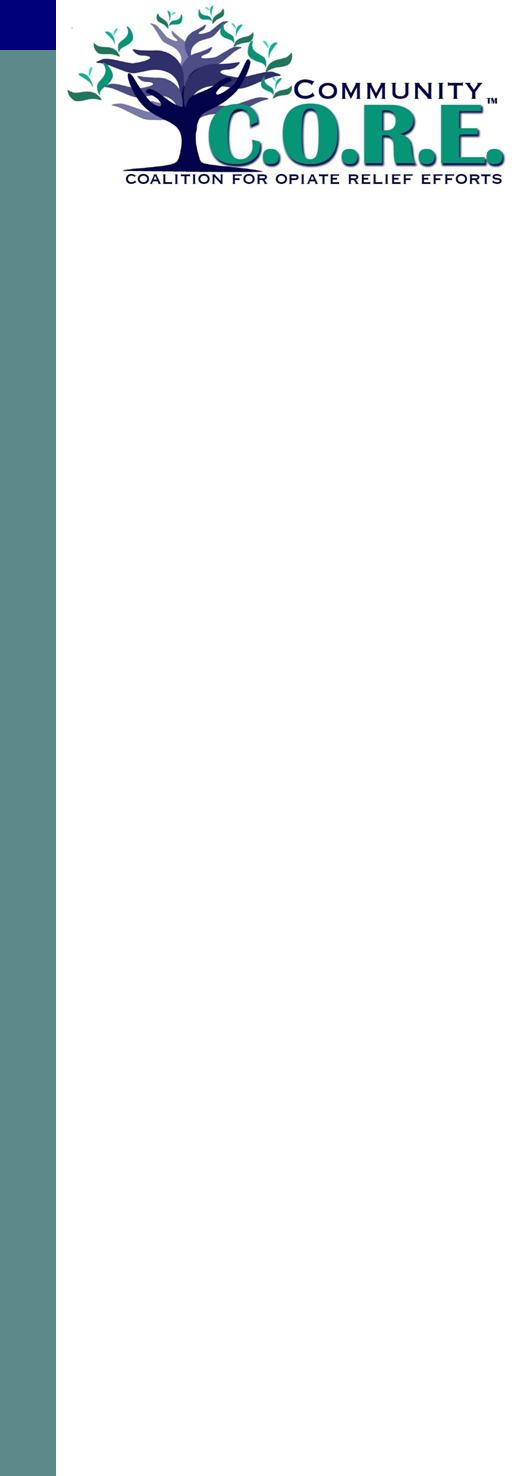 PREVENTION/EDUCATION 9/19/18 Meeting Minutes   Attendance: Stacey Logwood/MHDAS Board; Chelsey Holland/FCFC; Ceci Yelton/CCI, Cathy Summers/Logan Co. Health District, Nell St. Clair, Corinne Riegler, and Kay Schroer concerned            community members, Deb Metzger/Indian Lake Schools.Community Health Improvement Planning (CHIP) Strategy Review: Logwood reported that each subcommittee of CORE had to submit a strategy for review with the CHIP leadership/evaluation team. See attached strategy re: increasing doses of evidence-based prevention in the community. Feedback will be provided on the strategy and brought back to the committee for review and any necessary changes.Botvin LifeSkills updates: SUSTAINABLITY TRAINING: Logwood reported that she and Ceci had received permission to attend a no-cost sustainability training for LifeSkills in Pennsylvania on 11/8. They had invited Cheryl Poppel of Bellefontaine MS; Kevin Bowdle of Urbana City Schools; and Missy Mefford from Indian Lake to attend as well.IMPLEMENTATION IN COMMUNITY: Yelton reported the following updates regarding schools:Ben Logan plans to implement in 6th grade this year and that the Health/PE Teacher, guidance counselor Susan Headings and administrator Kyle Daring were trained to implement. They will need additional training this school year and support as they have not identified an implementation plan that will match the fidelity of the program and serve each 6th grade student by year end. Emily Poole wrote a Mary Rutan Foundation grant to purchase curriculum for grades 4/5 and 9/10 in HS and the district would need trained to implement in that district if funded. Bellefontaine is implementing in grades 6, 7, and 8 this year. Cheryl Poppel is leading the 6th grade classes; School Resource Officer (SRO) Alan Huffman is teaching the 7/8 grade classes. On October 1st, Yelton trained two staff (Toby Smith & Stacy Millice/Health teachers) in the High School curriculum for expansion/implementation this year.Indian Lake is implementing in grades 6, 7, and 8 this year in Health Classes where Yelton is co-teaching with Mr. Hunter. They also have contracted with Nikki Trout to implement in grades 3 & 4 but the team is unsure if Ms. Trout has the current version of curriculum or if the program is being implemented to fidelity. Ceci to check with Indian Lake Elementary to see if they need updated curriculum as CORE could help but would want the curriculum to be property of the district or CORE, not the contractor.Riverside is not implementing at this time. Nurse Samantha Boone and Jean Stanfield were trained by Yelton but staffing capacity were concerns as well as possible staff transitions. Yelton to reach out to see what support is needed to implement. Corinne agreed to be trained as a trainer for the district or used as a fill in trainer if the district was interested. Yelton to offer this to team.Youth Council: Contracts/planning/re-organization – Logwood discussed the challenges and unsuccessful engagement of youth in the youth council with the utilization of contracted facilitators. Contracts are now expired and no funding remains as the extended timeline has expired for expenses. The group agreed to host a combined Prevention/Education Team & Youth Council meeting at the Logan Co. Health District at the next meeting on 10/17/2018 3:30-5pm. Logwood to reach out to existing email contacts to invite them to attend and Logwood/Yelton to offer this opportunity while at the Bellefontaine MS for CHOICES programming on 10/4. Committee voiced concerns over letting the young people down this summer. Grant opportunities: Logwood reported that Tammy Nicholl needed to know if either the Mary Rutan Foundation or United Way grants would be applied for by the prevention team. Logwood discussed the need for Logan County Search Institute Surveys in 2019 – an estimated $5500 cost. Team recommended that Tammy ask if the unspent United Way dollars for the youth council be re-appropriated and extended for this expense. Logwood reported that the CORE Recovery team had planned on making an ask for sober community events. Nicholl desired to submit one application for all CORE committees if there was a need for funding.DEA Rx Take Back Day marketing: Marketing Plan: Logwood to email all churches after updating the church directory with email contacts, make contact with WPKO to post on community events page, add to CORE and MHDAS Board website and facebook pages, as well as take to C & R Pharmacy in West Liberty. Corinne agreed to take the flyers to Rite Aid and Aires, others volunteered for Bellefontaine Pharmacies. Yelton will be onsite the date of the event and coordinate with Bellefontaine PD and Mary Rutan Hospital. It was suggested that Shine FM and 211 be used to promote it as well. The team also discussed sending it to all home health agencies.The team discussed the previous month’s training on environmental strategies. Draft strategies from that learning session were reviewed. See handout.Deb reported that Brenda McDaniel from the Moose Assn. was recruiting youth and agreed to forward that information. See handout.Next Meeting: October 17th 3:30pm @ Logan County Health District